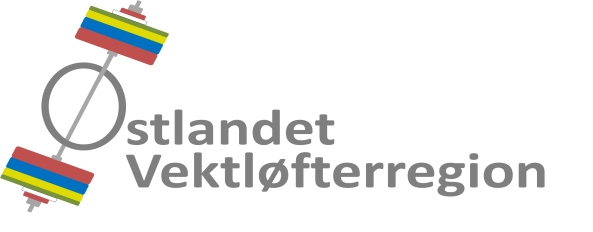 Referat fra styremøte 2016-02.Tid		: Lørdag, 05. mars 2016, rett etter regionstinget.Sted		: Spydeberghallen, Spydeberg.Til stede	: Hans Martin Arnesen, Johan Thonerud, Rebecca Tiffin,   Andreas Nordmo Skauen og Dag Aleksander Klethagen.Ikke til stede	: Kristin Hagset.Referent	: Hans Martin Arnesen.Styremøtereferat nr. 2016-01 er godkjent via e-post.AVSLUTTEDE SAKER03/15	KURS OG SAMLINGER12/15	REGIONSTRENERORDNINGVIDEREFØRTE SAKER01/16 ØKONOMI- StatusSeks medlemsklubber har hittil i år betalt årskontingent på kr 100,- til regionen.Regionen har per dags dato kr 63 760,99 på konto i DNB.- BudsjettBudsjett for 2016 og 2017 ble vedtatt på regionstinget, 05. mars 2016.Ansvarlig	: Hans Martin Arnesen.Status		: Videreføres.02/16	HANDLINGSPLAN 2016- Forslag til handlingsplan 2016 ble behandlet.
Ansvarlig	: Hans Martin Arnesen.Status		: Videreføres.03/16	KURS OG SAMLINGER- Vintersamling med 13 deltakere ble 29-31. januar 2016 organisert og gjennomført av  Gjøvik AK i klubbhuset på Stadion.- Trener 1 kurs og dommerkursChristiania AK følges opp om Trener 1 kurs og dommerkurs.DAK følger opp Gjøvik AK om eventuelle kurs og gir tilbakemelding til styret.- SommersamlingRT har kontaktet Torstein Dæhlin om instruktøroppgaven.Ansvarlig	: Rebecca Tiffin.Status		: Videreføres04/16 REGIONSTING 2016- Regionsting ble avholdt etter planen, lørdag 05. mars 2016.Ansvarlig	: Hans Martin Arnesen.Status		: Avsluttes.05/16 LEDERSEMINAR OG FORBUNDSTING 2016- RT og HMA representerer regionen på seminaret til NVF 02. april 2016.- HMA representerer regionen på NVFs forbundsting 03. april 2016.- Frist for saker og forslag til tinget gikk ut 07. februar 2016.Ansvarlig	: Hans Martin Arnesen.Status		: Videreføres.NYE SAKER06/16	ØSTLANDSMESTERSKAPET- ØM 2016 med 71 deltakere ble arrangert på en vellykket måte av Spydeberg Atletene,  lørdag 23. januar, i Spydeberghallen, Spydeberg.Ansvarlig	: Johan Thonerud.Status		: Avsluttes.07/16	KONSTITUERING AV STYRET- Styret konstituerte seg og fordelte arbeidsoppgaver.Hans Martin Arnesen, kasserer.Johan Thonerud, stevneansvarlig.Rebecca Tiffin, samlingsansvarlig.Kristin Hagset, kursansvarlig.Andreas Nordmo Skauen, rekordregistrator.Dag Aleksander Klethagen, tiltakskoordinator. Ansvarlig	: Hans Martin Arnesen.Status		: Avsluttes.NESTE MØTE Tid og sted for neste møte bestemmes senere.Ansvarlig	: Hans Martin Arnesen.Status		: Videreføres..